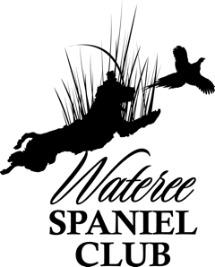 Field Trial Gunning SeminarDate: 	Friday, February 2, 2018Location: 	H. Cooper Black Field Trial and Recreation Area		279 Sporting Dog Trail		Cheraw, SC 29520		http://www.southcarolinaparks.com/hcb/introduction.aspxInstructors:   Tom Calabrese, Dave Proctor, Dave BartoStart Time: 9AMCost: $60, payable to Wateree Spaniel ClubCost includes: fee for grounds and clubhouse, live birds, 12 gauge shotgun shells, and lunchThe seminar will consist of approximately 3 hours of classroom and 3 hours of field work with live shooting and dogs.  This seminar is the first step in becoming a qualified Field Trial Gunner for either cocker or springer trials.What to bring: notepad, 12 gauge breakopen (not semi-automatic or pump) shotgun, questions to ask instructors.Please fill out the application on the next page and mail it with check as instructed.Applications and money due by November 30, 2017.  We will have a limit of 30 participants.  First come first served.Hotel: The Landmark Inn, Hartsville, SC 843-332-2611Field Trial Gunning Seminar ApplicationSeminar Date: February 2, 2018H. Cooper Black Field Trial and Recreation Area -  Cheraw, SCYou must be 21 or older to participate in this seminar.  You must also have a valid bird hunting license from your state.Please complete the following:Name: 	____________________________  email: _______________Address: 	____________________________  cell: _________________		____________________________		____________________________Please give a brief description of your experience in gunning (Hunt Tests, field trials, or upland hunting):Please sign waiver below:I understand that I am voluntarily participating in a live shooting seminar that has risks associated with it.  I will hold harmless, the Wateree Spaniel Club including its members and officers, the seminar instructors, and H. Cooper Black park in the event of an accidental shooting to persons, property, or animals.  I take full responsibility for my actions during this seminar.Signed by Participant: ___________________________  Date: _______________Mail with $60 check (made out to Wateree Spaniel Club) to:							Alan Barnes					366 Stables Ct					Sandy Springs, GA 30350